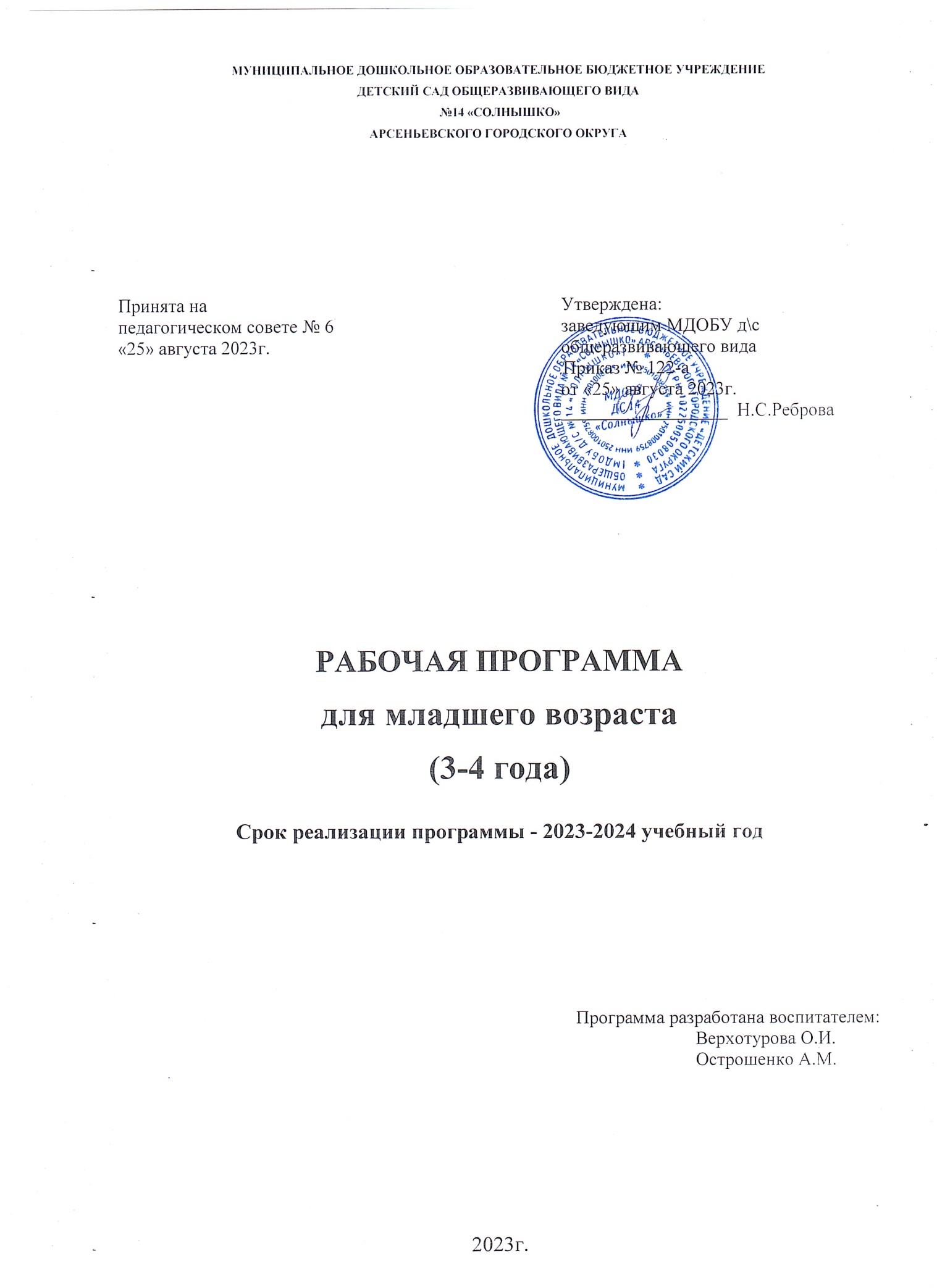 1.1 Пояснительная записка1. Федеральный закон от 29.12.2012 № 273-ФЗ (ред. от 29.12.2022) «Об образовании в Российской Федерации» (с изм. и доп., вступ. в силу с 11.01.2023)2. Федеральный закон от 24.09.2022 № 371-ФЗ «О внесении изменений в Федеральный закон “Об образовании в Российской Федерации” и статью 1 Федерального закона “Об обязательных требованиях в Российской Федерации”»3. Санитарные правила СП 2.4.3648-20 «Санитарно-эпидемиологические требования к организациям воспитания и обучения, отдыха и оздоровления детей и молодёжи (утверждены постановлением Главного государственного санитарного врача Российской Федерации от 28 сентября 2020 г. № 28, зарегистрировано в Минюсте России 18 декабря 2020 г., регистрационный № 61573);4. Обновленный ФГОС ДО - Приказ Минпросвещения России от 08.11.2022 № 955 «О внесении изменений…» (Зарегистрировано в Минюсте России 06.02.2023 № 72264)5. Указ Президента РФ от 09.11.2022 № 809 «Об утверждении Основ государственной политики по сохранению и укреплению традиционных российских духовно-нравственных ценностей» 6. Приказ Минпросвещения России от 25.11.2022 № 1028 «Об утверждении федеральной образовательной программы дошкольного образования» (Зарегистрировано в Минюсте России 28.12.2022 № 71847) Программа спроектирована с учетом ФОП и ФГОС дошкольного образования, особенностей образовательного учреждения, региона и муниципалитета, образовательных потребностей и запросов воспитанников.Определяет цель, задачи, планируемые результаты.1.2 Цель и задачи реализации программы:Цель: разностороннее развитие ребенка в период дошкольного детства с учетом возрастных и индивидуальных особенностей на основе духовно-нравственных ценностей российского народа, исторических и национально-культурных традиций.Задачи рабочей программы:1. Приобщение детей (в соответствии с возрастными особенностями) к базовым ценностям российского народа - жизнь, достоинство, права и свободы человека, патриотизм, гражданственность, высокие нравственные идеалы, крепкая семья, созидательный труд, приоритет духовного над материальным, гуманизм, милосердие, справедливость, коллективизм, взаимопомощь и взаимоуважение, историческая память и преемственность поколений, единство народов России;2. Формирование ценностного отношения к окружающему миру, становления опыта действий и поступков на основе осмысления ценностей;3. Охрана и укрепление физического и психического здоровья детей, эмоционального благополучия; 4. Развитие физических, личностных, нравственных качеств и основ патриотизма, интеллектуальных и художественно-творческих способностей, инициативности, самостоятельности и ответственности.1.3 Возрастные характеристики детей второй младшей группыОт 3 до 4 летОтделение себя от взрослого - характерная черта кризиса 3 лет.Эмоциональное развитие ребёнка этого возраста характеризуется проявлениями таких чувств и эмоций, как любовь к близким, привязанность к воспитателю, доброжелательное отношение к окружающим, сверстникам. Поведение ребёнка непроизвольно, действия и поступки ситуативны.Дети 3-4 лет усваивают некоторые нормы и правила поведения, связанные с определёнными разрешениями и запретами, могут увидеть несоответствие поведения другого ребёнка нормам и правилам поведения. В 3 года ребёнок начинает осваивать гендерные роли и гендерный репертуар: девочка-женщина, мальчик-мужчина. У нормально развивающегося трёхлетнего человека есть все возможности овладения навыками самообслуживания.В этот период высока потребность ребёнка в движении (его двигательная активность составляет не менее половины времени бодрствования). Накапливается определённый запас представлений о разнообразных свойствах предметов, явлениях окружающей действительности и о себе самом. В 3 года складываются некоторые пространственные представления.Представления ребёнка четвёртого года жизни о явлениях окружающей действительности обусловлены, с одной стороны, психологическими особенностями возраста, с другой - его непосредственным опытом. Внимание детей четвёртого года жизни непроизвольно. Память детей 3 лет непосредственна, непроизвольна и имеет яркую эмоциональную окраску. Мышление трёхлетнего ребёнка является наглядно-действенным.В 3 года воображение только начинает развиваться, и прежде всего это происходит в игре. В младшем дошкольном возрасте ярко выражено стремление к деятельности. В 3-4 года ребёнок начинает чаще и охотнее вступать в общение со сверстниками ради участия в общей игре или продуктивной деятельности. Главным средством общения со взрослыми и сверстниками является речь. В 3-4 года в ситуации взаимодействия с взрослым продолжает формироваться интерес к книге и литературным персонажам. Интерес к продуктивной деятельности неустойчив. Музыкально-художественная деятельность детей носит непосредственный и синкретический характер. Совершенствуется звукоразличение, слух.1.4 Планируемые результаты освоения программы Целевые ориентиры к четырем годам:ребенок демонстрирует положительное отношение к разнообразным физическим упражнениям, проявляет избирательный интерес к отдельным двигательным действиям (бросание и ловля мяча, ходьба, бег, прыжки) и подвижным играм; ребенок проявляет элементы самостоятельности в двигательной деятельности, с интересом включается в подвижные игры, стремится к выполнению правил и основных ролей в игре, выполняет простейшие правила построения и перестроения, выполняет ритмические упражнения под музыку; ребенок демонстрирует координацию движений при выполнении упражнений, сохраняет равновесие при ходьбе, беге, прыжках, способен реагировать на сигналы, переключаться с одного движения на другое, выполнять движения в общем для всех темпе;ребенок владеет культурно-гигиеническими навыками: умывание, одевание и т.п., соблюдает требования гигиены, имеет первичные представления о факторах, положительно влияющих на здоровье;ребенок проявляет доверие к миру, положительно оценивает себя, говорит о себе в первом лице;ребенок откликается эмоционально на ярко выраженное состояние близких и сверстников по показу и побуждению взрослых; дружелюбно настроен в отношении других детей;ребенок владеет элементарными нормами и правилами поведения, связанными с определенными разрешениями и запретами («можно», «нельзя»), демонстрирует стремление к положительным поступкам;ребенок демонстрирует интерес к сверстникам в повседневном общении и бытовой деятельности, владеет элементарными средствами общения в процессе взаимодействия со сверстниками;ребенок проявляет интерес к правилам безопасного поведения; осваивает безопасные способы обращения со знакомыми предметами ближайшего окружения;ребенок охотно включается в совместную деятельность со взрослым, подражает его действиям, отвечает на вопросы взрослого и комментирует его действия в процессе совместной деятельности;ребенок произносит правильно в словах все гласные и согласные звуки, кроме шипящих и сонорных, согласовывает слова в предложении в роде, числе и падеже, повторяет за педагогом рассказы из 3-4 предложений, пересказывает знакомые литературные произведения, использует речевые формы вежливого общения;ребенок понимает содержание литературных произведений и участвует в их драматизации, рассматривает иллюстрации в книгах, запоминает небольшие потешки, стихотворения, эмоционально откликается на них;ребенок демонстрирует умения вступать в речевое общение со знакомыми взрослыми: понимает обращенную к нему речь, отвечает на вопросы, используя простые распространенные предложения; проявляет речевую активность в общении со сверстником;ребенок совместно со взрослым пересказывает знакомые сказки, короткие стихи;ребенок демонстрирует познавательную активность в деятельности, проявляет эмоции удивления в процессе познания, отражает в общении и совместной деятельности со взрослыми и сверстниками полученные представления о предметах и объектах ближайшего окружения, задает вопросы констатирующего и проблемного характера;ребенок проявляет потребность в познавательном общении со взрослыми; демонстрирует стремление к наблюдению, сравнению, обследованию свойств и качеств предметов, к простейшему экспериментированию с предметами и материалами: проявляет элементарные представления о величине, форме и количестве предметов и умения сравнивать предметы по этим характеристикам;ребенок проявляет интерес к миру, к себе и окружающим людям;ребенок знает об объектах ближайшего окружения: о родном городе, его названии, достопримечательностях и традициях;ребенок имеет представление о разнообразных объектах живой и неживой природы ближайшего окружения, выделяет их отличительные особенности и свойства, различает времена года и характерные для них явления природы, имеет представление о сезонных изменениях в жизни животных, растений и человека, интересуется природой, положительно относится ко всем живым существам, знает о правилах поведения в природе, заботится о животных и растениях, не причиняет им вред;ребенок способен создавать простые образы в рисовании и аппликации, строить простую композицию с использованием нескольких цветов, создавать несложные формы из глины и теста, видоизменять их и украшать; использовать простые строительные детали для создания постройки с последующим ее анализом;ребенок с интересом вслушивается в музыку, запоминает и узнает знакомые произведения, проявляет эмоциональную отзывчивость, различает музыкальные ритмы, передает их в движении;ребенок активно взаимодействует со сверстниками в игре, принимает на себя роль и действует от имени героя, строит ролевые высказывания, использует предметы-заместители, разворачивает несложный игровой сюжет из нескольких эпизодов;ребенок в дидактических играх действует в рамках правил, в театрализованных играх разыгрывает отрывки из знакомых сказок, рассказов, передает интонацию и мимические движения.1.5 Содержание работы по образовательным областям  Развитие речиСоциально- коммуникативное развитиеХудожественно-эстетическое развитиеХудожественно-эстетическое развитиеФизическое развитиеПознавательное развитие2. Часть, формируемая участниками ОО2.1 Реализуется через непрерывную образовательную деятельность, кружковую работу, совместную деятельность педагога с детьми, направленную на решение образовательных задач.2.2 Взаимодействие педагога с семьями воспитанниковПерспективный план работы Цель: Сплочение родителей и педагогов ДОУ и создание единых установок на формирование у дошкольников ценностных ориентиров.2.3 Режим дня2 младшая группаВ ДЕТСКОМ САДУПрием, осмотр, игры, -------------------------------------------------------------7.30 - 8.15Утренняя гимнастика--------------------------------------------------------------8.15- 8.25Подготовка к завтраку-------------------------------------------------------------8.25 - 8.30Завтрак--------------------------------------------------------------------------------8.30-8.45Игры, самостоятельная деятельность ------------------------------------------8.45 -  9.00Образовательная деятельность I ------------------------------------------------9.00 - 9.15Образовательная деятельность II -----------------------------------------------9.25 - 9.40Самостоятельная деятельность -------------------------------------------------9.40 – 10.10Подготовка к 2-му завтраку, завтрак ------------------------------------------10.10 - 10.30Подготовка к прогулке, прогулка-----------------------------------------------10.30 - 11.30Возвращение с прогулки, личная гигиена------------------------------------11.30 - 11.45Подготовка к обеду, обед --------------------------------------------------------11.45 - 12.30Подготовка ко сну, дневной сон------------------------------------------------12.30 – 15.00Подъем, личная гигиена и закаливающие процедуры---------------------15.00 – 15.15Самостоятельная деятельность ------------------------------------------------15.15 – 15.30Подготовка к полднику, полдник ----------------------------------------------15.30 - 16.00Прогулка----------------------------------------------------------------------------16.00 – 18.00Уход детей домой-----------------------------------------------------------------18.002.4 Сетка занятий2 младшая группа 2.5 Культурные практики  Во  второй  половине  дня  организуются  разнообразные культурные практики, ориентированные  на  проявление  детьми  самостоятельности  и творчества  в  разных  видах  деятельности.  В  культурных  практиках воспитателем  создается  атмосфера  свободы  выбора,  творческого  обмена  и самовыражения, сотрудничества взрослого и детей. Организация культурных практик носит преимущественно подгрупповой характер.    Совместная  игра воспитателя  и  детей  (сюжетно-ролевая, игра-драматизация,  строительно-конструктивные  игры) направлена  на  обогащение  содержания  творческих  игр,  освоение  детьми игровых умений, необходимых для организации самостоятельной игры.   Ситуации общения и накопления положительного социально-эмоционального  опыта носят  проблемный  характер  и  заключают  в  себе жизненную  проблему  близкую  детям  дошкольного  возраста,  в  разрешении которой они принимают непосредственное участие. Такие ситуации могут быть реально-практического  характера  (оказание  помощи  малышам,  старшим), условно-вербального характера (на основе жизненных сюжетов или сюжетов литературных произведений) и имитационно-игровыми. В ситуациях условно-вербального характера воспитатель обогащает представления детей об опыте разрешения тех или иных проблем, вызывает детей на задушевный разговор, связывает  содержание  разговора  с  личным  опытом  детей.  В  реально-практических  ситуациях  дети  приобретают  опыт  проявления  заботливого, участливого отношения к людям, принимают участие в важных делах («Мы сажаем рассаду для цветов», «Мы украшаем детский сад к празднику» и пр.). Ситуации могут планироваться воспитателем заранее, а могут возникать в ответ на  события,  которые  происходят  в  группе,  способствовать  разрешению возникающих проблем.   Музыкально-театральная  деятельность - форма организации художественно-творческой деятельности детей, предполагающая  организацию  восприятия  музыкальных  и  литературных произведений,  творческую  деятельность  детей  и  свободное  общение воспитателя и детей на литературном или музыкальном материале.   Сенсорный  тренинг –  система  заданий, преимущественно игрового характера, обеспечивающая становление системы сенсорных  эталонов  (цвета,  формы,  пространственных  отношений  и  др.), Сюда относятся развивающие игры, занимательные задачи.  Детский досуг - вид деятельности, целенаправленно организуемый взрослыми  для  игры,  развлечения,  отдыха.  Как  правило,  в  детском  саду организуются  досуги  «Здоровья  и  подвижных  игр»,  музыкальные  и литературные  досуги.  Возможна  организация  досугов  в  соответствии  с интересами и предпочтениями детей (в старшем дошкольном возрасте). В этом случае досуг организуется как «кружок». Например, для занятий рукоделием, художественным трудом и пр. Совместная  образовательная деятельность и культурные практики 
в режимных моментахОбразовательная деятельность в ходе режимных моментахСамостоятельная деятельность детей2.6 Календарный план воспитательной работыПроект «Маленькие Россияне».
Цель: Развитие и укрепление основ патриотического воспитания дошкольников, формирования патриотических чувств у детей в процессе воспитания нравственных ценностейЗадачи:- Воспитание уважения к традициям;
-   Воспитание толерантного отношения к ровесникам, родителям, соседям, другим людям- Воспитание любви родному городу, краю, к Родине (представление о стране, городах, столице, символике государства)Январь27 января: День снятия блокады Ленинграда; Февраль8 февраля: День российской науки;15 февраля: День памяти о россиянах, исполнявших служебный долг за пределами Отечества;21 февраля: Международный день родного языка;23 февраля: День защитника Отечества.Март8 марта: Международный женский день;27 марта: Всемирный день театра.Апрель12 апреля: День космонавтики;Май1 мая: Праздник Весны и Труда;9 мая: День Победы;Июнь1 июня: День защиты детей;12 июня: День России;Июль8 июля: День семьи, любви и верности.Август12 августа: День физкультурника;22 августа: День Государственного флага Российской Федерации;Сентябрь1 сентября: День знаний;27 сентября: День воспитателя и всех дошкольных работников.Октябрь1 октября: Международный день пожилых людей; Международный день музыки;4 октября: День защиты животных;5 октября: День учителя;Третье воскресенье октября: День отца в России.Ноябрь4 ноября: День народного единства;Последнее воскресенье ноября: День матери в России;30 ноября: День Государственного герба Российской Федерации.Декабрь:5 декабря: День добровольца (волонтера) в России;9 декабря: День Героев Отечества;31 декабря: Новый год.ПриложениеПерспективное планирование по образовательным областямСоциально-коммуникативное развитие1.Сфера социальных отношений.2. Формирования основ гражданственности и патриотизма.3. Ознакомление с окружающим миром.4. Основы безопасного поведения.Познавательное развитие1. Математические представления.Речевое развитие1. Речевое развитие.2. Художественная литература.Художественно-эстетическое развитие1.Рисование.2. Лепка.3. Аппликация.4. Конструктивная деятельность.Физическое развитиеФГОС ДОЗадачиПланируемые результатыОбязательная частьОбязательная частьФормирование словаряФормирование словаряОбразовательная область «Речевое развитие» включает:владение речью как средством коммуникации, познания и самовыражения; формирование правильного звукопроизношения;развитие звуковой и интонационной культуры речи; развитие фонематического слуха;	  обогащение	активного	и пассивного словарного запаса;развитие грамматически правильной	и связной речи(диалогической и монологической);ознакомление с литературными произведениями различных жанров (фольклор, художественная и познавательная литература), формирование их осмысленного восприятияразвитие речевого творчества;формирование предпосылок к обучению грамоте.Обогащение словаря. Педагог обогащает словарь детей за счет расширения представлений о людях, предметах, частях предметов (у рубашки – рукава, воротник, пуговица), качеств предметов (величина, цвет, форма, материал),некоторых сходных по назначению предметов (стул – табурет), объектах природы ближайшего окружения, их действиях, ярко выраженных особенностях, формирует у детей умение понимать обобщающие слова (мебель, одежда).Активизация словаря. Педагог формирует у детей умение использовать в речи названия предметов и объектов ближайшего окружения, знать их назначение, части и свойства, действия с ними; названия действий гигиенических процессов умывания, одевания, купания, еды, ухода за внешним видом и поддержания порядка; названия некоторых качеств и свойств предметов; материалов; объектов и явлений природыК 4 годам ребенок произносит правильно в словах все гласные и согласные звуки, кроме шипящих и сонорных, согласовывает слова в предложении в роде, числе и падеже,повторяет за педагогом рассказы из 3-4 предложений, пересказывает знакомыелитературные произведения, использует речевые формы вежливого общения;ребенок понимает содержание литературных произведений и участвует в их драматизации, рассматривает иллюстрации в книгах, запоминает небольшиепотешки, стихотворения, эмоционально откликается на них;ребенок демонстрирует умения вступать в речевое общение со знакомымивзрослыми: понимает обращенную к нему речь, отвечает на вопросы, используя простые распространенные предложения; проявляет речевую активность в общении со сверстником;ребенок совместно со взрослым пересказывает знакомые сказки, короткиестихи;ребенок инициативен в разговоре, использует разные типы реплик и простыеформы объяснительной речи, речевые контакты становятся более длительными иактивными;Образовательная область «Речевое развитие» включает:владение речью как средством коммуникации, познания и самовыражения; формирование правильного звукопроизношения;развитие звуковой и интонационной культуры речи; развитие фонематического слуха;	  обогащение	активного	и пассивного словарного запаса;развитие грамматически правильной	и связной речи(диалогической и монологической);ознакомление с литературными произведениями различных жанров (фольклор, художественная и познавательная литература), формирование их осмысленного восприятияразвитие речевого творчества;формирование предпосылок к обучению грамоте.Звуковая культура речиЗвуковая культура речиОбразовательная область «Речевое развитие» включает:владение речью как средством коммуникации, познания и самовыражения; формирование правильного звукопроизношения;развитие звуковой и интонационной культуры речи; развитие фонематического слуха;	  обогащение	активного	и пассивного словарного запаса;развитие грамматически правильной	и связной речи(диалогической и монологической);ознакомление с литературными произведениями различных жанров (фольклор, художественная и познавательная литература), формирование их осмысленного восприятияразвитие речевого творчества;формирование предпосылок к обучению грамоте.Педагог продолжает развивать у детей звуковую и интонационную культуру речи, фонематический слух, умение правильно произносить гласные звуки; твердые и мягкие согласные звуки ([м], [б], [п], [т], [д], [н], [к], [г], [х], [ф], [в], [л], [с], [ц]);слышать специально интонируемый в речи педагога звук, формирует правильное речевое дыхание, слуховое внимание, моторику речевого аппарата, совершенствует умение детей воспроизводить ритм стихотворения.Грамматический строй речиГрамматический строй речиПедагог формирует у детей умения использовать в речи и правильносогласовывать прилагательные и существительные в роде, падеже, употреблять существительные с предлогами (в, на, под, за), использовать в речи названияживотных и их детенышей в единственном и множественном числе (кошка ‒ котенок, котята); составлять простое распространенное предложение и с помощью педагога строить сложные предложения.Педагог закрепляет овладение детьми разными способами словообразования(наименования предметов посуды с помощью суффиксов), формирует умение образовывать повелительную форму глаголов (беги, лови), использовать приставочный способ для образования глаголов (вошел – вышел), образовывать звукоподражательные глаголы (чирикает).Связная речьСвязная речьПедагог развивает у детей следующие умения: по инициативе взрослого называть членов своей семьи, знакомых литературных героев и их действия на картинках, разговаривать о любимых игрушках; элементарно договариваться со сверстником о совместных действиях в игровом общении; с помощью педагога определять и называть ярко выраженные эмоциональные состояния детей, учитывать их при общении: пожалеть, развеселить, использовать ласковые слова.Педагог закрепляет у детей умения использовать основные формы речевого этикета в разных ситуациях общения.Педагог способствует освоению умений диалогической речи: отвечать на вопросы и обращения педагога; сообщать о своих впечатлениях, желаниях; задавать вопросы в условиях наглядно представленной ситуации общения. Педагог формирует умения у детей использовать дружелюбный, спокойный тон, речевые формы вежливого общения со взрослыми и сверстниками: здороваться, прощаться, благодарить, выражать просьбу, знакомиться, развивает у детей умения отвечать на вопросы, используя форму простого предложения или высказывания из 2-3-х простых фраз.Педагог способствует освоению умений монологической речи: по вопросам составлять рассказ по картинке из 3-4-х предложений; совместно с педагогом пересказывать хорошо знакомые сказки; читать наизусть короткие стихотворения,слушать чтение детских книг и рассматривать иллюстрации.Подготовка детей к обучению грамоте.Педагог формирует у детей умение вслушиваться в звучание слова, закрепляет в речи детей термины «слово», «звук» в практическом плане.Методическая литература, парциальные программы, используемые технологииО.С. Ушакова «Развитие речи детей 3-5 лет» Программа развития речи дошкольников рекомендована Министерством образования и науки РФ. Москва 2012г. Сказкотерапия, атикуляционная гимнастика, мнемотаблицы.О.С. Ушакова «Развитие речи детей 3-5 лет» Программа развития речи дошкольников рекомендована Министерством образования и науки РФ. Москва 2012г. Сказкотерапия, атикуляционная гимнастика, мнемотаблицы.ФГОС ДОЗадачиПланируемые результатыПланируемые результатыОбязательная частьОбязательная частьОбязательная частьСоциальные отношенияСоциальные отношенияСоциальные отношенияусвоение и присвоение норм, правил поведения и морально-нравственных ценностей, принятых в российском обществе;развитие общения ребёнка со взрослыми и сверстниками,формирование готовности к совместной деятельности и сотрудничеству;формирование у ребенка основ гражданственности и патриотизма, уважительного отношения и чувства принадлежности к своей семье, сообществу детей и взрослых в Организации, региону проживания и стране в целом;развитие   эмоциональной   отзывчивости   и сопереживания, социального и эмоционального интеллекта, воспитание гуманных чувств и отношений;развитие самостоятельности и инициативности, планирования и регуляции ребенком собственных действий;формирование позитивных установок к различным видам труда и творчества; формирование основ социальной навигации и безопасного поведения в быту и природе, социуме и медиапространстве (цифровой среде)развивать эмоциональную отзывчивость, способность откликаться на ярко выраженные эмоции сверстников и взрослых, различать и понимать отдельныеэмоциональные проявления, учить правильно их называть;-обогащать представления детей о действиях, в которых проявляются доброе отношение и забота о членах семьи, близком окружении;-поддерживать в установлении положительных контактов между детьми, основанных на общих интересах к действиям с игрушками, предметами и взаимной симпатии;-оказывать помощь в освоении способов взаимодействия со сверстниками вигре, в повседневном общении и бытовой деятельности;-приучать детей к выполнению элементарных правил культуры поведения в ДОО.развивать эмоциональную отзывчивость, способность откликаться на ярко выраженные эмоции сверстников и взрослых, различать и понимать отдельныеэмоциональные проявления, учить правильно их называть;-обогащать представления детей о действиях, в которых проявляются доброе отношение и забота о членах семьи, близком окружении;-поддерживать в установлении положительных контактов между детьми, основанных на общих интересах к действиям с игрушками, предметами и взаимной симпатии;-оказывать помощь в освоении способов взаимодействия со сверстниками вигре, в повседневном общении и бытовой деятельности;-приучать детей к выполнению элементарных правил культуры поведения в ДОО.2мл.гр.ребенок проявляет доверие к миру, положительно оценивает себя, говорит о себе в первом лице;ребенок откликается эмоционально на ярко выраженное состояние близких и сверстников по показу и побуждению взрослых; дружелюбно настроен в отношении  других детей;ребенок владеет элементарными нормами и правилами поведения, связаннымис определенными разрешениями и запретами («можно», «нельзя»), демонстрируетстремление к положительным поступкам;Формирование основ  гражданственности и патриотизмаФормирование основ  гражданственности и патриотизмаФормирование основ  гражданственности и патриотизмаФормирование основ  гражданственности и патриотизма-обогащать представления детей о малой родине и поддерживать их отражения в различных видах деятельности.-обогащать представления детей о малой родине и поддерживать их отражения в различных видах деятельности.Трудовое воспитаниеТрудовое воспитаниеТрудовое воспитаниеразвивать интерес к труду взрослых в ДОО и в семье, формироватьпредставления о конкретных видах хозяйственно-бытового труда, направленных на заботу о детях (мытье посуды, уборка помещений группы и участка и пр.) и трудовые навыки;-воспитывать бережное отношение к предметам и игрушкам как результатамтруда взрослых;-приобщать детей к самообслуживанию (одевание, раздевание, умывание),развивать самостоятельность, уверенность, положительную самооценку.развивать интерес к труду взрослых в ДОО и в семье, формироватьпредставления о конкретных видах хозяйственно-бытового труда, направленных на заботу о детях (мытье посуды, уборка помещений группы и участка и пр.) и трудовые навыки;-воспитывать бережное отношение к предметам и игрушкам как результатамтруда взрослых;-приобщать детей к самообслуживанию (одевание, раздевание, умывание),развивать самостоятельность, уверенность, положительную самооценку.Формирование основ безопасного поведенияФормирование основ безопасного поведенияФормирование основ безопасного поведения-развивать интерес к правилам безопасного поведения;-обогащать представления о правилах безопасного поведения в быту,безопасного использования бытовых предметов и гаджетов, исключая практическое использование электронных средств обучения.-развивать интерес к правилам безопасного поведения;-обогащать представления о правилах безопасного поведения в быту,безопасного использования бытовых предметов и гаджетов, исключая практическое использование электронных средств обучения.Методическая литература, парциальные программы, используемые технологии.1.Л.М.Шипицина «Азбука общения». ДЕТСТВО-ПРОГРЕСС Санкт-Петербург 2001г.2. Л. Л. Тимофеева «Формирование культуры безопасности  у детей от 3 до 8 лет».    Парциальная программа,   Санкт-Петербург ,ДЕТСТВО-ПРЕСС, 2019.Н.П. Гришаева «Современные технологии эффективной социализации дошкольников» 1.Л.М.Шипицина «Азбука общения». ДЕТСТВО-ПРОГРЕСС Санкт-Петербург 2001г.2. Л. Л. Тимофеева «Формирование культуры безопасности  у детей от 3 до 8 лет».    Парциальная программа,   Санкт-Петербург ,ДЕТСТВО-ПРЕСС, 2019.Н.П. Гришаева «Современные технологии эффективной социализации дошкольников» 1.Л.М.Шипицина «Азбука общения». ДЕТСТВО-ПРОГРЕСС Санкт-Петербург 2001г.2. Л. Л. Тимофеева «Формирование культуры безопасности  у детей от 3 до 8 лет».    Парциальная программа,   Санкт-Петербург ,ДЕТСТВО-ПРЕСС, 2019.Н.П. Гришаева «Современные технологии эффективной социализации дошкольников» ФГОС ДОЗадачиПланируемые результатыОбязательная частьОбязательная частьТеатрализованная   деятельностьТеатрализованная   деятельностьребенок способен воспринимать и понимать произведения различных видов искусства, проявлять эстетическое и эмоционально-нравственное отношение кокружающему миру;владеет художественными умениями, навыками и средствами художественнойвыразительности в различных видах деятельности и искусства;воспитывать у детей интерес к театрализованной игре;формировать положительные, доброжелательные, коллективные взаимоотношения;формировать умение следить за развитием действия в играх-драматизациях и кукольных спектаклях, созданных силами взрослых и старших детей; формировать умение у детей имитировать характерные действия персонажей, передавать эмоциональное состояние человека;познакомить детей с различными видами театра;знакомить детей с приемами вождения настольных кукол;формировать у детей интонационную выразительность речи в процессе театрально- игровой  деятельности;2 младшаяпроявляет интерес к театрализованной деятельности; проявляет положительные, доброжелательные, коллективные взаимоотношения; умеет сопровождать движение игрушки вокально или двигательно; придумывает диалоги действующих лиц в сказках; предает характерные особенности различных образов (кукла, зайчик, собачка и т.д.) с помощью слова, мимики, движения; использует в игре различные шапочки и атрибуты.Культурно – досуговая  деятельностьКультурно – досуговая  деятельностьспособствовать  организации культурно-досуговой деятельности детей по интересам;помогать детям организовывать свободное время с интересом;создавать условия для пассивного и активного отдыха;развивать интерес к просмотру кукольных спектаклей, прослушиванию музыкальных и литературных произведений; формировать желание участвовать в праздниках и развлечениях;формировать основы праздничной культуры и навыки общения в ходе праздника и развлечения.   2 младшаяс интересом участвует в различных видах досуговой деятельности; проявляет активность в ходе развлечений; эмоционально откликается на участие в праздниках, получает удовольствие от взаимодействия со сверстниками.Музыкальна деятельностьМузыкальна деятельностьребенок способен воспринимать и понимать произведения различных видовискусства, проявлять эстетическое и эмоционально-нравственное отношение кокружающему миру;владеет художественными умениями, навыками и средствами художественнойвыразительности в различных видах деятельности и искусства;развивать эмоциональную отзывчивость на музыку;формировать умение узнавать знакомые песни, пьесы;знакомить с тремя жанрами музыкальных произведений;учить петь простые народные песни, попевки, прибаутки;поддерживать детское экспериментирование с немузыкальными музыкальными звуками.  2младшаяРебенок с интересом вслушивается в музыку, запоминает и узнает знакомые произведения; проявляет эмоциональную отзывчивость на музыку; проявляет первоначальные суждения о настроении музыки; различает танцевальный, песенный, маршевый метроритмы, передает их в движении; эмоционально откликается на характер песни, пляски; выразительно и музыкально исполняет несложные песни; активно участвует в музыкальной игре- драматизации, легко решает простые ролевые задачи, следит за развитием сюжета; активно проявляет себя в играх на исследование звука, в элементарном музицировании.Методическая литература, парциальные программы, используемые технологии.Григорьева Т.С. Программа «Театр Маленького актёра» для детей 5-7 лет. Москва, ТЦ «Сфера», 2012 Князева О.Л.– Я – Ты – Мы. Программа социально-эмоционального развития дошкольников. М.: Мозаика-Синтез, 2003.Крюкова С.В. Слободяник Н.П. «Удивляюсь, злюсь, боюсь, хвастаюсь и радуюсь». Программы эмоционального развития детей дошкольного и младшего школьного возраста: Практическое пособие — М.: Генезис. 2002. — 208 сМаханева М. Д Театрализованные занятия в детском саду. Пособие для работников дошкольных учреждений Автор составитель: Издательство: Сфера Год: 2001Петрова Т.И., Сергеева Е.Л., Петрова Е.С. Театрализованные игры в детском саду: - М.: Школьная Пресса», 2000. Поляк Л. Театр сказок. СПб., 2001.Сорокина Н.Д. Программа "Театр - Творчество - Дети": Пособие длявоспитателей, педагогов дополнительного образования и музыкальных руководителей детских садов, АРКТИ, 2004г.Григорьева Т.С. Программа «Театр Маленького актёра» для детей 5-7 лет. Москва, ТЦ «Сфера», 2012 Князева О.Л.– Я – Ты – Мы. Программа социально-эмоционального развития дошкольников. М.: Мозаика-Синтез, 2003.Крюкова С.В. Слободяник Н.П. «Удивляюсь, злюсь, боюсь, хвастаюсь и радуюсь». Программы эмоционального развития детей дошкольного и младшего школьного возраста: Практическое пособие — М.: Генезис. 2002. — 208 сМаханева М. Д Театрализованные занятия в детском саду. Пособие для работников дошкольных учреждений Автор составитель: Издательство: Сфера Год: 2001Петрова Т.И., Сергеева Е.Л., Петрова Е.С. Театрализованные игры в детском саду: - М.: Школьная Пресса», 2000. Поляк Л. Театр сказок. СПб., 2001.Сорокина Н.Д. Программа "Театр - Творчество - Дети": Пособие длявоспитателей, педагогов дополнительного образования и музыкальных руководителей детских садов, АРКТИ, 2004г.ФГОС ДОЗадачиПланируемые результатыОбязательная частьОбязательная частьПриобщение к искусствуПриобщение к искусствуразвитие предпосылок ценностно-смыслового восприятия и понимания мира природы и произведений искусства (словесного, музыкального, изобразительного);становление эстетического и эмоционально-нравственного отношения  и к окружающему миру, воспитание эстетического вкуса;формирование элементарных представлений о видах искусства (музыка,  живопись, театр, народное искусство и другое);формирование художественных умений и навыков в разных 	видах деятельности (рисовании, лепке, аппликации, художественном конструировании,пении, игре	на детских музыкальных  инструментахинструмент	музыкально-ритмических движениях, словесном творчестве и другое);реализацию художественно-творческих способностей ребенка в повседневной жизни и различных видах досуговой деятельности   (праздники,   развлечения и другое);развитие и поддержку самостоятельной творческой деятельности детей (изобразительной, конструктивной, музыкальной, художественно-речевой, театрализованной и другое).продолжать развивать художественное восприятие воспитывать интерес к искусству;формировать понимание произведений искусства;развивать эстетические чувства;формировать патриотическое отношение и чувство к сопричастности к природе;знакомить с элементарными средствами выразительности в разных видах искусства;готовить детей к посещению кукольного театра;приобщать к участию в концертах, праздниках в семье и ДООК четырем годам:ребенок способен создавать простые образы в рисовании и аппликации,строить простую композицию с использованием нескольких цветов, создаватьнесложные формы из глины и теста, видоизменять их и украшать; использоватьпростые строительные детали для создания постройки с последующим ее анализом;ребенок с интересом вслушивается в музыку, запоминает и узнает знакомыепроизведения, проявляет эмоциональную отзывчивость, различает музыкальныеритмы, передает их в движении;развитие предпосылок ценностно-смыслового восприятия и понимания мира природы и произведений искусства (словесного, музыкального, изобразительного);становление эстетического и эмоционально-нравственного отношения  и к окружающему миру, воспитание эстетического вкуса;формирование элементарных представлений о видах искусства (музыка,  живопись, театр, народное искусство и другое);формирование художественных умений и навыков в разных 	видах деятельности (рисовании, лепке, аппликации, художественном конструировании,пении, игре	на детских музыкальных  инструментахинструмент	музыкально-ритмических движениях, словесном творчестве и другое);реализацию художественно-творческих способностей ребенка в повседневной жизни и различных видах досуговой деятельности   (праздники,   развлечения и другое);развитие и поддержку самостоятельной творческой деятельности детей (изобразительной, конструктивной, музыкальной, художественно-речевой, театрализованной и другое).Изобразительная деятельность (рисование, лепка)Изобразительная деятельность (рисование, лепка)развитие предпосылок ценностно-смыслового восприятия и понимания мира природы и произведений искусства (словесного, музыкального, изобразительного);становление эстетического и эмоционально-нравственного отношения  и к окружающему миру, воспитание эстетического вкуса;формирование элементарных представлений о видах искусства (музыка,  живопись, театр, народное искусство и другое);формирование художественных умений и навыков в разных 	видах деятельности (рисовании, лепке, аппликации, художественном конструировании,пении, игре	на детских музыкальных  инструментахинструмент	музыкально-ритмических движениях, словесном творчестве и другое);реализацию художественно-творческих способностей ребенка в повседневной жизни и различных видах досуговой деятельности   (праздники,   развлечения и другое);развитие и поддержку самостоятельной творческой деятельности детей (изобразительной, конструктивной, музыкальной, художественно-речевой, театрализованной и другое). формировать интерес к занятиям изобразительной деятельности;формировать знания в области изобразительной деятельности;развивать эстетическое восприятие;формировать умение видеть цельный художественный образ;находить связь между предметами и явлениями окружающего мира; формировать умение в рисовании, лепке, аппликации изображать простые предметы и явления;формировать способы зрительного и тактильного обследования различных объектоввызвать положительный отклик на красоту природы;формировать умение создавать как индивидуальные так и коллективные композиции в рисунках, лепке, аппликации;знакомить детей с народной игрушкой;переводить от рисования-подражания к самостоятельному творчеству. развитие предпосылок ценностно-смыслового восприятия и понимания мира природы и произведений искусства (словесного, музыкального, изобразительного);становление эстетического и эмоционально-нравственного отношения  и к окружающему миру, воспитание эстетического вкуса;формирование элементарных представлений о видах искусства (музыка,  живопись, театр, народное искусство и другое);формирование художественных умений и навыков в разных 	видах деятельности (рисовании, лепке, аппликации, художественном конструировании,пении, игре	на детских музыкальных  инструментахинструмент	музыкально-ритмических движениях, словесном творчестве и другое);реализацию художественно-творческих способностей ребенка в повседневной жизни и различных видах досуговой деятельности   (праздники,   развлечения и другое);развитие и поддержку самостоятельной творческой деятельности детей (изобразительной, конструктивной, музыкальной, художественно-речевой, театрализованной и другое).Конструктивная деятельностьКонструктивная деятельностьразвитие предпосылок ценностно-смыслового восприятия и понимания мира природы и произведений искусства (словесного, музыкального, изобразительного);становление эстетического и эмоционально-нравственного отношения  и к окружающему миру, воспитание эстетического вкуса;формирование элементарных представлений о видах искусства (музыка,  живопись, театр, народное искусство и другое);формирование художественных умений и навыков в разных 	видах деятельности (рисовании, лепке, аппликации, художественном конструировании,пении, игре	на детских музыкальных  инструментахинструмент	музыкально-ритмических движениях, словесном творчестве и другое);реализацию художественно-творческих способностей ребенка в повседневной жизни и различных видах досуговой деятельности   (праздники,   развлечения и другое);развитие и поддержку самостоятельной творческой деятельности детей (изобразительной, конструктивной, музыкальной, художественно-речевой, театрализованной и другое).совершенствовать у детей конструктивные умения;формировать умение различать и называть и использовать основные строительные детали;формировать умение использовать в постройках детали разного цвета.Методическая литература, парциальные программы, используемые технологииИ.А.Лыкова «Изобразительная деятельность в детском саду». Издательский дом «ЦВЕТНОЙ МИР» Москва 2014.Нетрадиционная техника рисования, исследовательская деятельность.И.А.Лыкова «Изобразительная деятельность в детском саду». Издательский дом «ЦВЕТНОЙ МИР» Москва 2014.Нетрадиционная техника рисования, исследовательская деятельность.ФГОС ДОЗадачиЗадачиЗадачиЗадачиПланируемые результатыОсновные движенияОсновные движенияОсновные движенияОсновные движенияПриобретения ребенком двигательного опыта в различных видах деятельности детей, развитие психофизических качеств( быстрота, сила, ловкость, выносливость, гибкость), координационных способностей, крупных групп мышц и мелкой моторики;формирование опорно-двигательного аппарата, развитие равновесия, глазомера, ориентировке в пространстве;овладение основными движениями( метание, ползание, лазание, ходьба, бег, прыжки); обучение общеразвивающим упражнениям, музыкольно- ритмическим движениям, подвижным играм, спортивным упражнениямОбогащать двигательный опыт детей, используя  основные движения.Обогащать двигательный опыт детей, используя  основные движения.Обогащать двигательный опыт детей, используя  основные движения.Обогащать двигательный опыт детей, используя  основные движения.-у ребенка сформированы основные психофизические и нравственно-волевыекачества;-ребенок владеет основными движениями и элементами спортивных игр,может контролировать свои движение и управлять ими;Приобретения ребенком двигательного опыта в различных видах деятельности детей, развитие психофизических качеств( быстрота, сила, ловкость, выносливость, гибкость), координационных способностей, крупных групп мышц и мелкой моторики;формирование опорно-двигательного аппарата, развитие равновесия, глазомера, ориентировке в пространстве;овладение основными движениями( метание, ползание, лазание, ходьба, бег, прыжки); обучение общеразвивающим упражнениям, музыкольно- ритмическим движениям, подвижным играм, спортивным упражнениямОбщеразвивающие упражненияОбщеразвивающие упражненияОбщеразвивающие упражненияОбщеразвивающие упражненияОбщеразвивающие упражненияПриобретения ребенком двигательного опыта в различных видах деятельности детей, развитие психофизических качеств( быстрота, сила, ловкость, выносливость, гибкость), координационных способностей, крупных групп мышц и мелкой моторики;формирование опорно-двигательного аппарата, развитие равновесия, глазомера, ориентировке в пространстве;овладение основными движениями( метание, ползание, лазание, ходьба, бег, прыжки); обучение общеразвивающим упражнениям, музыкольно- ритмическим движениям, подвижным играм, спортивным упражнениямОбогащать двигательный опыт детей, используя общеразвивающие упражнения.Обогащать двигательный опыт детей, используя общеразвивающие упражнения.Обогащать двигательный опыт детей, используя общеразвивающие упражнения.Обогащать двигательный опыт детей, используя общеразвивающие упражнения.Обогащать двигательный опыт детей, используя общеразвивающие упражнения.Приобретения ребенком двигательного опыта в различных видах деятельности детей, развитие психофизических качеств( быстрота, сила, ловкость, выносливость, гибкость), координационных способностей, крупных групп мышц и мелкой моторики;формирование опорно-двигательного аппарата, развитие равновесия, глазомера, ориентировке в пространстве;овладение основными движениями( метание, ползание, лазание, ходьба, бег, прыжки); обучение общеразвивающим упражнениям, музыкольно- ритмическим движениям, подвижным играм, спортивным упражнениямПодвижные игрыПодвижные игрыПодвижные игрыПодвижные игрыПодвижные игрыПриобретения ребенком двигательного опыта в различных видах деятельности детей, развитие психофизических качеств( быстрота, сила, ловкость, выносливость, гибкость), координационных способностей, крупных групп мышц и мелкой моторики;формирование опорно-двигательного аппарата, развитие равновесия, глазомера, ориентировке в пространстве;овладение основными движениями( метание, ползание, лазание, ходьба, бег, прыжки); обучение общеразвивающим упражнениям, музыкольно- ритмическим движениям, подвижным играм, спортивным упражнениямСогласовывать свои действия с действиями других детей, соблюдать правила в игре.Согласовывать свои действия с действиями других детей, соблюдать правила в игре.Приобретения ребенком двигательного опыта в различных видах деятельности детей, развитие психофизических качеств( быстрота, сила, ловкость, выносливость, гибкость), координационных способностей, крупных групп мышц и мелкой моторики;формирование опорно-двигательного аппарата, развитие равновесия, глазомера, ориентировке в пространстве;овладение основными движениями( метание, ползание, лазание, ходьба, бег, прыжки); обучение общеразвивающим упражнениям, музыкольно- ритмическим движениям, подвижным играм, спортивным упражнениямФормирование основ здорового образа жизниФормирование основ здорового образа жизниФормирование основ здорового образа жизниФормирование основ здорового образа жизниФормирование основ здорового образа жизниПриобретения ребенком двигательного опыта в различных видах деятельности детей, развитие психофизических качеств( быстрота, сила, ловкость, выносливость, гибкость), координационных способностей, крупных групп мышц и мелкой моторики;формирование опорно-двигательного аппарата, развитие равновесия, глазомера, ориентировке в пространстве;овладение основными движениями( метание, ползание, лазание, ходьба, бег, прыжки); обучение общеразвивающим упражнениям, музыкольно- ритмическим движениям, подвижным играм, спортивным упражнениямУкреплять здоровье детей средствами физического воспитания, создавать условия для формирования правильной осанки, способствовать усвоению правил безопасного поведения в двигательной деятельности;закреплять культурно-гигиенические навыки и навыки самообслуживания, формируя полезные привычки, приобщая к здоровому образу жизни.Укреплять здоровье детей средствами физического воспитания, создавать условия для формирования правильной осанки, способствовать усвоению правил безопасного поведения в двигательной деятельности;закреплять культурно-гигиенические навыки и навыки самообслуживания, формируя полезные привычки, приобщая к здоровому образу жизни.Укреплять здоровье детей средствами физического воспитания, создавать условия для формирования правильной осанки, способствовать усвоению правил безопасного поведения в двигательной деятельности;закреплять культурно-гигиенические навыки и навыки самообслуживания, формируя полезные привычки, приобщая к здоровому образу жизни.Приобретения ребенком двигательного опыта в различных видах деятельности детей, развитие психофизических качеств( быстрота, сила, ловкость, выносливость, гибкость), координационных способностей, крупных групп мышц и мелкой моторики;формирование опорно-двигательного аппарата, развитие равновесия, глазомера, ориентировке в пространстве;овладение основными движениями( метание, ползание, лазание, ходьба, бег, прыжки); обучение общеразвивающим упражнениям, музыкольно- ритмическим движениям, подвижным играм, спортивным упражнениямСпортивные упражненияСпортивные упражненияСпортивные упражненияСпортивные упражненияСпортивные упражненияПриобретения ребенком двигательного опыта в различных видах деятельности детей, развитие психофизических качеств( быстрота, сила, ловкость, выносливость, гибкость), координационных способностей, крупных групп мышц и мелкой моторики;формирование опорно-двигательного аппарата, развитие равновесия, глазомера, ориентировке в пространстве;овладение основными движениями( метание, ползание, лазание, ходьба, бег, прыжки); обучение общеразвивающим упражнениям, музыкольно- ритмическим движениям, подвижным играм, спортивным упражнениямРазвивать психофизические качества, ориентировку в пространстве, координацию, равновесие, способность быстро реагировать на сигнал.Активный отдыхАктивный отдыхАктивный отдыхАктивный отдыхАктивный отдыхФормировать интерес и положительное отношение к занятиям физической культурой и активному отдыхуФормировать интерес и положительное отношение к занятиям физической культурой и активному отдыхуМетодическая литература, парциальные программы, используемые технологииТ.Е. Харченко «Утренняя гимнастика»С.Ю. Федорова «Планы физкультурных занятий. 3-4 года». МОЗАИКА-СИНТЕЗ Москва 2020.Здоровьесберегающие, пальчиковая гимнастика, гимнастика для глаз, дыхательная гимнастика, коррегирующая гимнастика, релаксация.Т.Е. Харченко «Утренняя гимнастика»С.Ю. Федорова «Планы физкультурных занятий. 3-4 года». МОЗАИКА-СИНТЕЗ Москва 2020.Здоровьесберегающие, пальчиковая гимнастика, гимнастика для глаз, дыхательная гимнастика, коррегирующая гимнастика, релаксация.Т.Е. Харченко «Утренняя гимнастика»С.Ю. Федорова «Планы физкультурных занятий. 3-4 года». МОЗАИКА-СИНТЕЗ Москва 2020.Здоровьесберегающие, пальчиковая гимнастика, гимнастика для глаз, дыхательная гимнастика, коррегирующая гимнастика, релаксация.Т.Е. Харченко «Утренняя гимнастика»С.Ю. Федорова «Планы физкультурных занятий. 3-4 года». МОЗАИКА-СИНТЕЗ Москва 2020.Здоровьесберегающие, пальчиковая гимнастика, гимнастика для глаз, дыхательная гимнастика, коррегирующая гимнастика, релаксация.Т.Е. Харченко «Утренняя гимнастика»С.Ю. Федорова «Планы физкультурных занятий. 3-4 года». МОЗАИКА-СИНТЕЗ Москва 2020.Здоровьесберегающие, пальчиковая гимнастика, гимнастика для глаз, дыхательная гимнастика, коррегирующая гимнастика, релаксация.ФГОС ДОЗадачиПланируемые результатыПланируемые результатыСенсорные эталоны и  познавательные действияОсвоение сенсорных эталонов и перцептивных (обследовательских) действий, развитие поисковых исследовательских умений, мыслительных операций, воображения и способности к творческому преобразованию объектов познания, становление сознания;Формировать представления детей о сенсорных эталонах цвета и формы, их использовании в самостоятельной деятельности.2 младшая. Ребенок проявляет потребность в познавательном общении со взрослыми;демонстрирует стремление к наблюдению, сравнению, обследованию свойств икачеств предметов, к простейшему экспериментированию с предметами и материалами, умеет  сравнивать предметы, ребенок  знает о достопримечательностях и традициях;имеет представление о сезонных изменениях в жизни животных, растений и человека,2 младшая. Ребенок проявляет потребность в познавательном общении со взрослыми;демонстрирует стремление к наблюдению, сравнению, обследованию свойств икачеств предметов, к простейшему экспериментированию с предметами и материалами, умеет  сравнивать предметы, ребенок  знает о достопримечательностях и традициях;имеет представление о сезонных изменениях в жизни животных, растений и человека,Развитие любознательности, интереса и мотивации к познавательной деятельности; формирование представлений о количестве, числе, счете, величине, геометрических фигурах, пространстве, времени математических зависимостях и отношениях этих категорий, овладение логико-математическими способами их познания.Математические представленияМатематические представленияМатематические представленияРазвитие любознательности, интереса и мотивации к познавательной деятельности; формирование представлений о количестве, числе, счете, величине, геометрических фигурах, пространстве, времени математических зависимостях и отношениях этих категорий, овладение логико-математическими способами их познания.Развивать умение непосредственного попарного сравнения предметов поформе, величине и количеству, определяя их соотношение между собой; помогать осваивать чувственные способы ориентировки в пространстве и времени; развивать исследовательские умения.Развивать умение непосредственного попарного сравнения предметов поформе, величине и количеству, определяя их соотношение между собой; помогать осваивать чувственные способы ориентировки в пространстве и времени; развивать исследовательские умения.Развивать умение непосредственного попарного сравнения предметов поформе, величине и количеству, определяя их соотношение между собой; помогать осваивать чувственные способы ориентировки в пространстве и времени; развивать исследовательские умения.Развитие любознательности, интереса и мотивации к познавательной деятельности; формирование представлений о количестве, числе, счете, величине, геометрических фигурах, пространстве, времени математических зависимостях и отношениях этих категорий, овладение логико-математическими способами их познания.Окружающий мирОкружающий мирОкружающий мирФормирование целостной картины мира, представлений об объектах окружающего мира, их свойствах и отношениях; формирование представлений о себе и ближайшем социальном окружении, культурно-исторических событиях, традициях и социокультурных ценностях малой родины и Отечества, многообразии стран и народов мира; формирование представлений о цифровых средствах познания окружающего мира, способах их безопасного использования.Обогащать представления ребенка о себе, окружающих людях, эмоционально-положительного отношения к членам семьи, к другим взрослым и сверстникам; конкретизировать представления детей об объектах ближайшего окружения: о родном городе, его названии, достопримечательностях и традициях, накапливать эмоциональный опыт участия в праздниках;ПриродаПриродаПриродаформирование основ экологической культуры, знаний об особенностях многообразия  природы родного края и различных континентов, о взаимосвязях внутри природных сообществ и роли человека в природе, правилах поведения в природной среде, воспитание гуманного отношения к природе;Расширять представления детей о многообразии и особенностях растений, животных ближайшего окружения, их существенных отличительных признаках,неживой природе, явлениях природы и деятельности человека в природе в разные сезоны года, знакомить с правилами поведения по отношению к живым объектам природы.Расширять представления детей о многообразии и особенностях растений, животных ближайшего окружения, их существенных отличительных признаках,неживой природе, явлениях природы и деятельности человека в природе в разные сезоны года, знакомить с правилами поведения по отношению к живым объектам природы.Методическая литература, парциальные программы, используемые технологииПарциальная образовательная программа математического развития дошкольников «Игралочка» ( для детей 3-7 лет)  Л.Г. Петерсон, Е.Е. Кочемасова;Элементы нанотехнологий, подвижные игры с геометрическими фигурами (блоки Дьенеша), поисково-познавательная деятельность.Парциальная образовательная программа математического развития дошкольников «Игралочка» ( для детей 3-7 лет)  Л.Г. Петерсон, Е.Е. Кочемасова;Элементы нанотехнологий, подвижные игры с геометрическими фигурами (блоки Дьенеша), поисково-познавательная деятельность.Парциальная образовательная программа математического развития дошкольников «Игралочка» ( для детей 3-7 лет)  Л.Г. Петерсон, Е.Е. Кочемасова;Элементы нанотехнологий, подвижные игры с геометрическими фигурами (блоки Дьенеша), поисково-познавательная деятельность.Совместная образовательная деятельность педагога с детьмиСамостоятельная деятельность-Непрерывная образовательная деятельность.-Образовательная деятельность в режимных моментах.-Содержание педагогической работы по освоению детьми образовательных областей: физическое развитие;познавательное развитие;социально-коммуникативное развитие;художественно-эстетическое развитие;речевое развитие.2.Часть, формируемая участниками образовательных отношенийЧасть, формируемая участниками образовательных отношенийФормы образовательной деятельностиФормы образовательной деятельностиВозрастные группы/ периодичность в неделюФормы образовательной деятельностиФормы образовательной деятельности2 младшая2.1.  Социально – коммуникативное развитие2.1.  Социально – коммуникативное развитие2.1.  Социально – коммуникативное развитие2.1.1. Методическое пособие «Социальное развитие, окружающий мир», автор Г.И. Винникова; Изд-во: Сфера,2010г.2.1.1. Методическое пособие «Социальное развитие, окружающий мир», автор Г.И. Винникова; Изд-во: Сфера,2010г.0,52.1.2. Проект  «С чего начинается Родина….»2.1.2. Проект  «С чего начинается Родина….»0,25№Название мероприятиясрок1Родительское собрание №1 «Вот и стали мы взрослей».1. «Особенности психофизического развития детей 3 – 4 лет» (сообщение. Отв. Воспитатели)2. «Задачи воспитания и обучения на учебный год» (памятка для родителей)3. Дискуссия: «Что важно знать о ребенке трех лет, чтобы понимать его?».Цель: привлечь родителей к обмену мнениями по актуальным для них вопросам взаимопонимания с трехлетним ребенком».Сентябрь2Консультация (на родительскую доску): «Возрастные особенности детей 3-4 лет. Самообслуживание в жизни ребенка».Сентябрь3Анкетирование «Семейное чтение».Оформление читательских абонементов для родителей с детьми.Сентябрь1 Консультация (на родительскую доску): «Права и обязанности родителей», «Как правильно общаться с детьми» Октябрь2 Памятка для родителей «Как уберечься от простуды»Октябрь2Родительское собрание №2 «Роль родителей в развитии речи детей».1. «Роль родителей в развитии речи детей» (слайдовая презентация).2. Практикум на тему: «Разговорная речь взрослого как игровое средство общения с ребенком дома» (Отв. Кузнецова И.Э).Литература: В. Н. Белкина «Дошкольник: обучение и развитие воспитателем и родителем», стр. 35 Ноябрь2Консультация: «Значение речевого развития»Ноябрь3Семейный клуб «Книголюбы».Философские размышления «Сказка ложь, да в ней намёк»Ноябрь1Конкурс «Папа, мама, бабушка и я - читающая семья», с подведением итогов по читательским абонементам «Самый читающий ребёнок»Декабрь2Консультация (на родительскую доску): «Профилактика гриппа, ОРЗ»Декабрь3Привлечение родителей к постройкам из снега.Декабрь4«Скоро Новый год!» - привлечение родителей к совместному украшению группы к празднику, изготовлению костюмов, новогодних подарков.Декабрь1Консультация (на родительскую доску): «Воспитание сказкой»; « Какие сказки читать детям».Январь2Оформление альбома с участием родителей «Стихи, потешки – помощники в воспитании детей».Январь3Помощь родителей в расчистке снега на участках.Январь3Родительское собрание №3 - Семинар – практикум  «Воспитание самостоятельности у ребенка».1. «Воспитание самостоятельности у детей дошкольного возраста» (сообщение. Отв. воспитатели).2. «Художественные произведения для детей, которые используются для воспитания у них самостоятельности в самообслуживании» (рекомендации).3. Практикум на тему: «Что побуждает ребенка стремиться к взрослению?»Цель: предоставить родителям реальный опыт игрового партнерства; дать возможность изучить границы собственной эмоциональности и открытости.Литература: Н. Ф. Виноградова «Воспитателю о работе с семьей», стр. 95, 96.Е. П. Арнаутова «Преемственные связи ДОУ, школы и родителей», стр. 106.Февраль2Консультация (на родительскую доску): «Нанотехнологии для маленьких гениев».Февраль3День Дублёра «Читаю детям». Февраль4Фоторепортаж «Лучше папы друга нет!»Февраль1Заседание семейного клуба «Зачем нужны книги современным детям»Март2Акция «Подари книгу» (участие родителей в пополнении уличной библиотечки).Март3Консультация (на родительскую доску): «Авторитет родителей – необходимое условие правильного воспитания детей» (Виноградова Н.Ф. с38)Март4Фотовыставка «Я и мамочка моя!»Март5Родительская гостиная «О капризах и упрямстве» (обмен опытом, советы и рекомендации для родителей)Март1Консультация (на родительскую доску): «Воспитание у детей внимания и усидчивости»; «Развитие творчества у детей».Апрель2Поделись с другими «Клуб общения» («Мастер –класс» оригами, аппликация, изготовление поделок)Апрель4Родительское собрание №4 «Наши успехи за год»«Результаты воспитания и обучения за учебный год».Май1Консультация (на родительскую доску): «Путешествие с ребенком»; «Обеспечение безопасности детей»Май2Фотовыставка «О наших успехах»Май3 «День добрых дел» по благоустройству территории детского сада».МайПонедельник 1.Социально-коммуникативное развитие (1-нед.- Сфера социальных отношений; 2нед.- Формирование основ гражданственности и патриотизма;3нед.- Ознакомление с окружающим;4 нед.- ОБЖ) – 9.00-9.152.Мир музыки - 9.25-9.40Вторник1.Познавательное развитие(математика) - 9.00-9.152.Физическое развитие - 9.25-9.40Среда1. Речевое развитие - 9.00-9.152. Аппликация/конструирование - 9.25-9.40 Динамический час РазвлечениеЧетверг1.Художественно-эстетическое развитие (лепка) - 9.00-9.152.Мир музыки - 9.25-9.40Пятница1. Художественно-эстетическое развитие (рисование)-  9.00-9.152. Физическое развитие - 9.25-9.40Продолжительность не более 15мин одно занятие (суммарно30 мин)Продолжительность не более 15мин одно занятие (суммарно30 мин)Вид деятельности2младшая группаВид деятельностиОбщениеСитуации общения воспитателя с детьми и накопления положительного социально – эмоционального опыта-  «Рефлексивный круг»ЕжедневноБеседы и разговоры с детьми по их интересамЕжедневноИгровая деятельность, включая сюжетно – ролевую игру с правилами и другие виды игрИгровая деятельность, включая сюжетно – ролевую игру с правилами и другие виды игрИндивидуальные игры с детьми (сюжетно - ролевая, режиссёрская, игра- драматизация, строительно-конструктивные игры)Ежедневно Совместная игра воспитателя с детьми (сюжетно - ролевая, режиссёрская, игра- драматизация, строительно-конструктивные игры)3 раза в неделюЧас ТИКО конструирования1 раз в неделюКлубный час1 раз  в месяцМузыкальные развлечения2 раз в месяцРазвлечения на группах1 раз в месяцФизкультурные досуги1 раз в месяцПознавательная и исследовательская деятельностьПознавательная и исследовательская деятельностьОпыты, эксперименты, наблюдения, исследованияЕжедневно Наблюдения за природой на прогулкеЕжедневноЧтение литературных произведенийЕжедневноСамообслуживание и элементарный бытовой трудСамообслуживание и элементарный бытовой трудСамообслуживание ЕжедневноТрудовые поручения (индивидуально и подгруппами)ЕжедневноТрудовые поручения (общий и совместный труд)1 раз в неделюПрогулкиПрогулкиII младшаяЦелевые прогулки1 раз в неделюВид деятельности2младшаяУтренняя гимнастикаежедневноКомплексы закаливающих процедурежедневноГигиенические процедурыежедневноЧтение х/лежедневноДежурстваежедневноПрогулкиежедневноВид деятельности2младшаяИграежедневноСамостоятельная деятельность в центрах(уголка) развитияежедневноНаправления воспитанияЦенностиПоказателиПатриотическоеРодина, природаЛюбящий свою малую родину и имеющий представление o своей стране, испытывающий чувство привязанности к родному дому, семье, близким людям.СоциальноеЧеловек, семья, дружба, сотрудничество- Различающий основные проявления добра и зла, принимающий и уважающий ценности семьи и общества, правдивый, искренний, способный к сочувствию заботе, к нравственному поступку, проявляющий задатки чувства долга: ответственность за свои действия и поведение; принимающий и уважающий различия между людьми.
- Освоивший основы речевой культуры.
- Дружелюбный и доброжелательный, умеющий слушать и слышать собеседника, способный взаимодействовать со взрослыми и сверстниками на основе общих интересов и делПознавательноеЗнания- Любознательный, наблюдательный, испытывающий   потребность в самовыражении, в том числе творческом, проявляющий активность, самостоятельность, инициативу в познавательной, игровой, коммуникативной и продуктивных видах деятельности и в самообслуживании, обладающий первичной картиной мира на основе традиционных ценностей российского общества.Физическое и оздоровительноеЗдоровье- Владеющий основными навыками личной и общественной гигиены, стремящийся соблюдать правила безопасного поведения в быту, социуме (в том числе в цифровой среде), природе.ТрудовоеТруд- Понимающий ценность труда в семье и в обществе на основе уважения к людям труда, результатам их деятельности, проявляющий трудолюбие при выполнении поручений и в самостоятельной деятельности.Этико-эстетическоеКультура и красота- Способный   воспринимать и  чувствовать  прекрасное в быту, природе, поступках, искусстве, стремящийся к отображению  прекрасного в продуктивных видах деятельности, обладающий зачатками художественно- эстетического вкуса.Возрастная группаВариативные формы и способывторая младшаяСамостоятельная и  совместная  деятельность педагога с детьмивторая младшая-Самостоятельная и  совместная  деятельность педагога с детьми-Пример поведения и отношения-Общение со сверстниками-Игра, игровые действия -Эмоциональная оценка взрослого – одобрение, похвала, ласка-Показ примера доброго отношения к окружающим-Игровая ситуация-Развивающие проблемно- игровые  ситуации